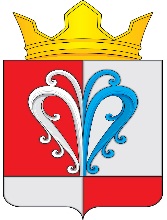 РОССИЙСКАЯ ФЕДЕРАЦИЯКАМЧАТСКИЙ КРАЙЕЛИЗОВСКИЙ МУНИЦИПАЛЬНЫЙ РАЙОНСОБРАНИЕ ДЕПУТАТОВНАЧИКИНСКОГО СЕЛЬСКОГО ПОСЕЛЕНИЯРЕШЕНИЕ О внесении изменений в Регламент Собрания депутатов Начикинского сельского поселения ФРФ, РРРСобрание депутатов Начикинского сельского поселенияРЕШИЛО:1. Внести в Регламент Собрания депутатов Начикинского сельского поселения изменения согласно приложению к настоящему решению.      2. Направить принятое Решение Главе Начикинского сельского поселения для опубликования (обнародования).Председатель Собрания депутатовНачикинского сельского поселения			               О.М. ХрюкинаРОССИЙСКАЯ ФЕДЕРАЦИЯКАМЧАТСКИЙ КРАЙЕЛИЗОВСКИЙ МУНИЦИПАЛЬНЫЙ РАЙОНСОБРАНИЕ ДЕПУТАТОВНАЧИКИНСКОГО СЕЛЬСКОГО ПОСЕЛЕНИЯРЕШЕНИЕ О внесении изменений в Регламент Собрания депутатов Начикинского сельского поселенияУтвержден: решением Собрания депутатовНачикинского сельского поселения от 27.02.2018 года №129с изменениями от 05.07.2018г. №140 с изменениями от 23.04.2020г. №20Статья 1. Внести в Регламент Собрания депутатов Начикинского сельского поселения следующие изменения и дополнения:Наименование Главы 8 изложить в следующей редакции:«Порядок подготовки и принятия нормативных правовых актов, правовых актов.».Дополнить главу 8 статьей 25.1. следующего содержания:«Статья 25.1. Порядок принятия Решения по отдельным вопросам, входящим в исключительную компетенцию Собрания. Решение Собрания о выражении согласия населения на объединение Начиниского сельского поселения со всеми поселениями, входящими в состав Елизовского муниципального района, с целью преобразования в муниципальное образование -  муниципальный округ, принимается тайным голосованием большинством в две трети голосов от установленной численности депутатов Собрания. Указанная норма голосования может быть изменена большинством в две трети голосов от установленной численности депутатов Собрания.Для проведения тайного голосования по вопросу, указанному в настоящей статье, Собрание избирает открытым голосованием из числа депутатов Собрания счетную комиссию.Счетная комиссия избирает из своего состава председателя и секретаря комиссии. Решения счетной комиссии принимаются большинством голосов членов комиссии.Образец бюллетеня для тайного голосования и порядок его заполнения устанавливается счетной комиссией, с последующим утверждением Собранием.Результат проведения тайного голосования оформляется протоколом, который подписывается всеми членами счетной комиссии, озвучивается председателем счетной комиссии. Результат тайного голосования оформляется Решением Собрания.В случае, если Проект Решения по вопросу, указанному в настоящей статье, не получил необходимого количества голосов для его принятия, то Решение не оформляется, а протокол счетной комиссии об итогах тайного голосования принимается к сведению.».Председатель Собрания депутатовНачикинского сельского поселения			               О.М. Хрюкина«24» ноября 2022 № 130 